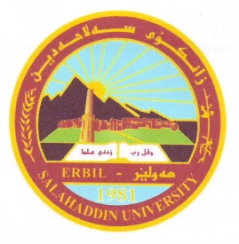 Ministry of High Education                                                                                         Animal Resource DepartmentUniversity of Salahaddin                                                                                                                  3th   StageCollege of Agriculture                                                                                                                       Time: 1 h		Q1: Define the following terms (Answer only  five)(25) Heritability , Line breeding, Natural selection, Repeatability, Out breeding, Selection differential, Heterosis.Q2: From the following ANOVA table calculate Heritability (h² )if you know that K=9? Q3/A: Mention types of selection according to the multiple trait? And which type is the best write about it? Q3/B: If we have 10 cows and their daily  milk weight 10, 8 , 8.5, 13, 12.7, 20, 11.8,15, 9,18 kg their mean =12.6 kg .if we choose 10% and30% from this cows , Calculate selection differential?  Q4/A: Calculate Repeatability from the analysis of variance if you know that K=6? Q4/B: Write types of Heterosis ?GOOD   LUCKParizan WshyarAssist.lecturerSourced.f.Sum of squareMean squareEMSBetween siresProgeny within sires4401617672344---------------------------Ϭ2 w+K Ϭ2 s1809Sourced.f.Mean squareEMSBetween animalsBet. Record within animal9500.29880.0894Ϭ2 w+K Ϭ2 aϬ2 w